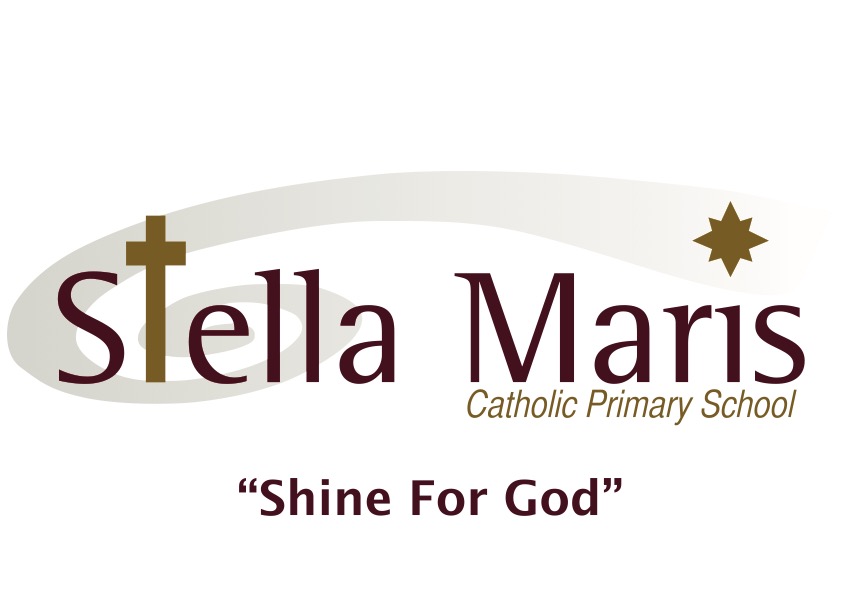 24 July 2018 Dear Parents and Caregivers,In week 7 and 8 of Term 3, Mokehu Team have booked sessions with Dances With Schools.  Every student in our team will have nine 40 minute sessions and a performance session on Friday 14 September for parents from 9:55am.  The starting dates is the 3rd of September and sessions will be every day for two weeks.The cost for the sessions per student is $35. If you could please pay this at the office, or online to 12-3046-0362238-00.  Please include your child’s name and dance in the reference.Thank youOlwyn HobmanTeam Leader MokehuPlease hand this slip and payment to the office by Friday 3 AugustMokehu Dance SessionsPlease find enclosed payment of $35 for the Mokehu Dance Sessions for:Child’s name: ________________________Class: ____________________	Signed: ___________